от 22 декабря 2022 года									         № 1520О внесении изменений в постановление администрации городского округа город Шахунья Нижегородской области от 05.03.2022 № 193 «Об установлении тарифов на платные услуги, оказываемые Муниципальным бюджетным учреждением культуры «Централизованная клубная система городского округа город Шахунья Нижегородской области»В соответствии с Федеральным законом от 06.10.2003 № 131-ФЗ «Об общих принципах  организации местного самоуправления в Российской Федерации», Уставом городского округа  город  Шахунья Нижегородской  области, решением Совета депутатов городского округа  город Шахунья Нижегородской области от 22.02.2019 
№ 25-13 «Об утверждении Положения  о порядке  установления цен (тарифов) на товары (услуги) муниципальных  предприятий, организаций, учреждений, городского округа  город Шахунья» и на основании обращения  Муниципальным  бюджетным учреждением культуры «Централизованная клубная система городского округа город Шахунья Нижегородской области», администрация городского округа город Шахунья Нижегородской области  п о с т а н о в л я е т :1. В постановление администрации городского округа город Шахунья Нижегородской области от 05.03.2022 № 193 «Об установлении тарифов на платные услуги, оказываемые Муниципальным бюджетным учреждением культуры «Централизованная клубная система городского округа город Шахунья Нижегородской области» внести изменения, изложив приложение «Тарифы на платные услуги, оказываемые Муниципальным бюджетным учреждением культуры «Централизованная клубная система городского округа город Шахунья Нижегородской области» в новой редакции, согласно приложению к настоящему постановлению.  2. Настоящее постановление вступает в силу после официального опубликования посредством размещения на официальном сайте администрации городского округа город Шахунья Нижегородской области и в газете «Знамя труда».3. Начальнику общего отдела администрации городского округа город Шахунья Нижегородской области обеспечить размещение настоящего постановления на официальном сайте администрации городского округа город Шахунья Нижегородской области и в газете «Знамя труда». 4. Контроль за исполнением настоящего постановления возложить на первого заместителя главы администрации городского округа город Шахунья Нижегородской области Александра Дмитриевича Серова.Глава местного самоуправлениягородского округа город Шахунья							   О.А.ДахноПриложениек постановлению администрациигородского округа город Шахуньяот 22.12.2022 г. № 1520 Тарифы на платные услуги, оказываемые Муниципальным бюджетным учреждением культуры «Централизованная клубная система городского округа 
город Шахунья Нижегородской области»________________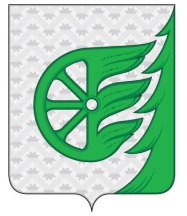 Администрация городского округа город ШахуньяНижегородской областиП О С Т А Н О В Л Е Н И ЕНаименование услугиЕдиницаизмеренияСтоимость, руб.Стоимость, руб.Стоимость, руб.Наименование услугиЕдиницаизмеренияШахунский ГДКВахтанский ДК, Сявский ДКСельские филиалыКультурно-массовое мероприятие (праздничный концерт, выпускной вечер, бал, тематическая программа, профессиональный праздник и т. д.    -  в зрительном зале1 час1200060003000 - в малом зале и др. помещениях ДК1 час8000Выездное мероприятие, концерт1 час20000Торжественная регистрация брака (ведущий звук, оформление)1 мер.4000Свадебный обряд1 мер.6000Выездная регистрация брака1 час12000Детский день рождения1 мер.600040002000Новогоднее детское театрализованное представление с интерактивной программой (по заявкам учреждений, организаций)1,5 часа18000Детский день рождения (на выезде)1 мер.7000Поздравление на дому (Новый год, юбилей)1 мер.20001500500Концерт1 билетВзрослый/детский300/150200/100100/50Театрализованное представление, спектакль1 билетВзрослый/детский400/200300/150200/100Новогоднее театрализованное представление с интерактивной программой1 билетВзрослый/детский350200150Конкурсная, познавательная, развлекательная программа1 билетВзрослый/детский300/150200/100100/50Вечер отдыха, бал, дискотека с развлекательной программой для взрослых1 билет500300200Вечер отдыха, бал, дискотека с развлекательной программой для молодежи1 билет300200100Дискотека детская1 билет20010050Мастер-классы по хореографии1 билетВзрослый/детский200/100Мастер-класс по прикладному творчеству со своим материалом1 билетВзрослый/детский100/50Мастер-класс по прикладному творчеству с предоставлением материала1 билетВзрослый/детский150/75Экскурсия в выставочном зале1 билет100Посещение выставочного зала1 билет70Занятия в коллективах художественной самодеятельности1 месяц Взрослый/ детский1000/500Занятия в Школе раннего эстетического развития1 месяц600Индивидуальные занятия1 занятие300Создания сценария мероприятия: Сценарий тематического мероприятия (не менее 1 ч.)1 сценарий4000Услуги ведущего мероприятия1 час15001000500Услуги звукооператора с использованием звукоусилительной аппаратуры1 час2500Услуги светооператора (художника по свету) 1 час1000Прокат сценических костюмов:ВзрослыйДетскийЭлемент костюма, реквизит1 сутки300200150Использование конфетти-пушки (2 шт.)1 заряд5000Изготовление видеороликовдо 15 с.500до 30 с.1000Размещение видеоролика на экране в зрительном зале или наружной LED панели1 день100Подготовка концертного номера по соц. заказу1 номер1500Подготовка конкурсного выступления по заказудо 15 мин.8000Выступление гастролирующего коллектива (по договору на совместное мероприятие)-  мероприятие для взрослых-  мероприятие для детей% от выручкипо согласованию сторонпо согласованию сторонпо согласованию сторонТематический бал (выпускной, новогодний)1 билет25001000Музыкальный вечер- мероприятие для взрослых- мероприятие для детей1 билет взрослыйдетский1000500500250300150Тематический вечер, интерактивная программа1 билет2000